В Златоусте состоялся чемпионат области по лыжным гонкам среди полицейских

06 февраля 2020 года в г.Златоусте в соответствии с планом Спартакиады ГУ МВД России по Челябинской области , был проведен чемпионат по лыжным гонкам среди сотрудников подразделений ГУ МВД России по Челябинской области и территориальных органов МВД России Челябинской области.

Соревнования проходили на биатлонном стадионе имени Светланы Ишмуратовой, неоднократной победительницы олимпийских игр. Златоуст встретил участников состязаний прекрасной погодой. Лыжная трасса турнира состояла из подъемов и длинных спусков. Все участники отметили высокий уровень лыжного маршрута, ведь на данной трассе готовятся профессиональные спортсмены для выступления на олимпийских играх. На открытие мероприятия были приглашены представители администрации, общественности, болельщики.

Открыл мероприятие начальник Отдела МВД России по Златоустовскому городскому округу полковник полиции Анатолий Тульский. В своем выступлении он пожелал всем достойно выступить, добиться личных побед. Дал старт соревнованиям начальник отдела профессиональной подготовки ГУ МВД области полковник внутренней службы Виталий Помрясин

Полицейские - спортсмены приложили максимум усилий, проявив выносливость и продемонстрировав хорошую физическую подготовку. Спортивная борьба была накалена до предела, полицейских по всей дистанции поддерживали коллеги и близкие.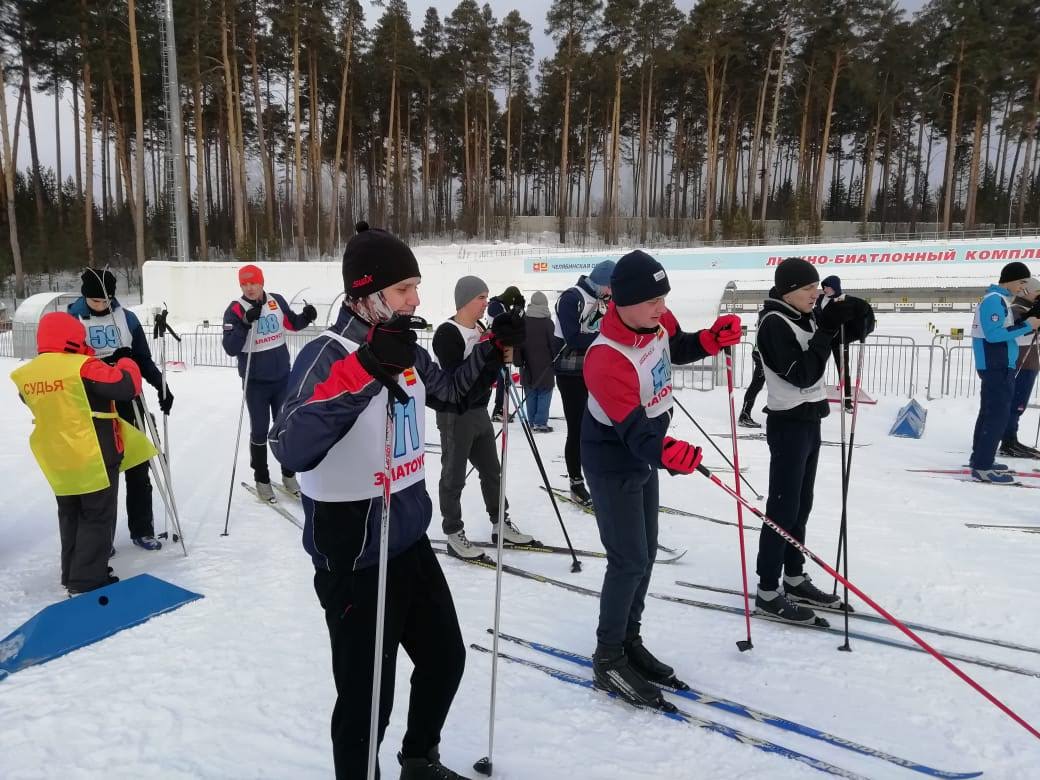 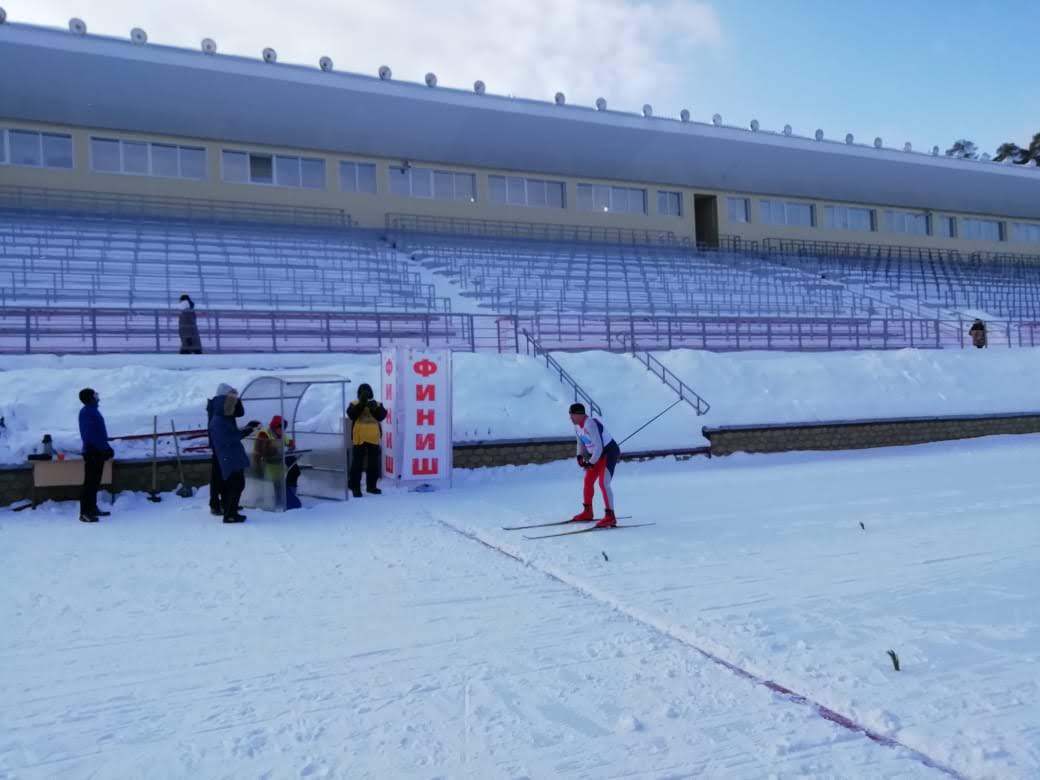 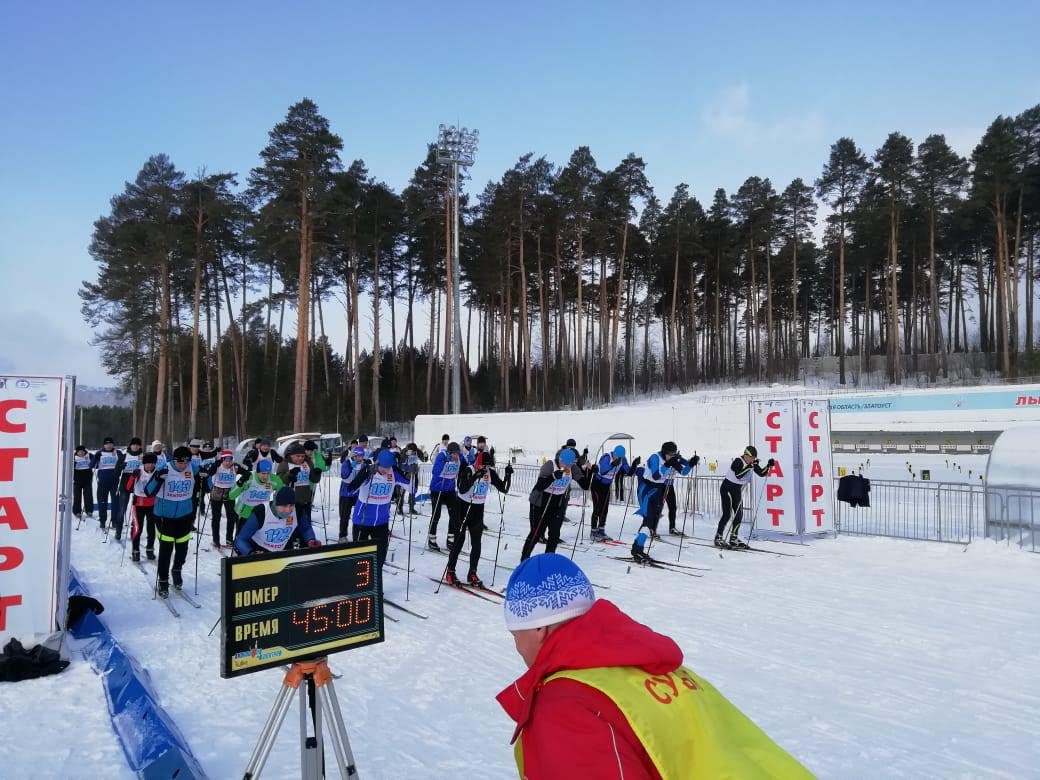 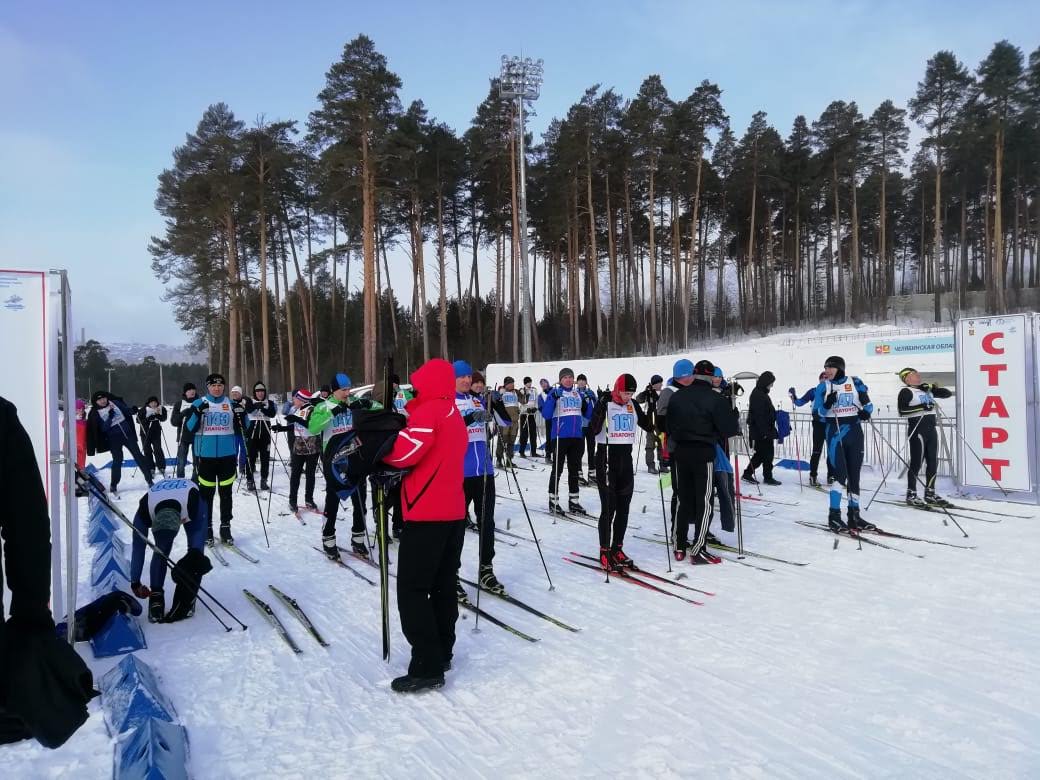 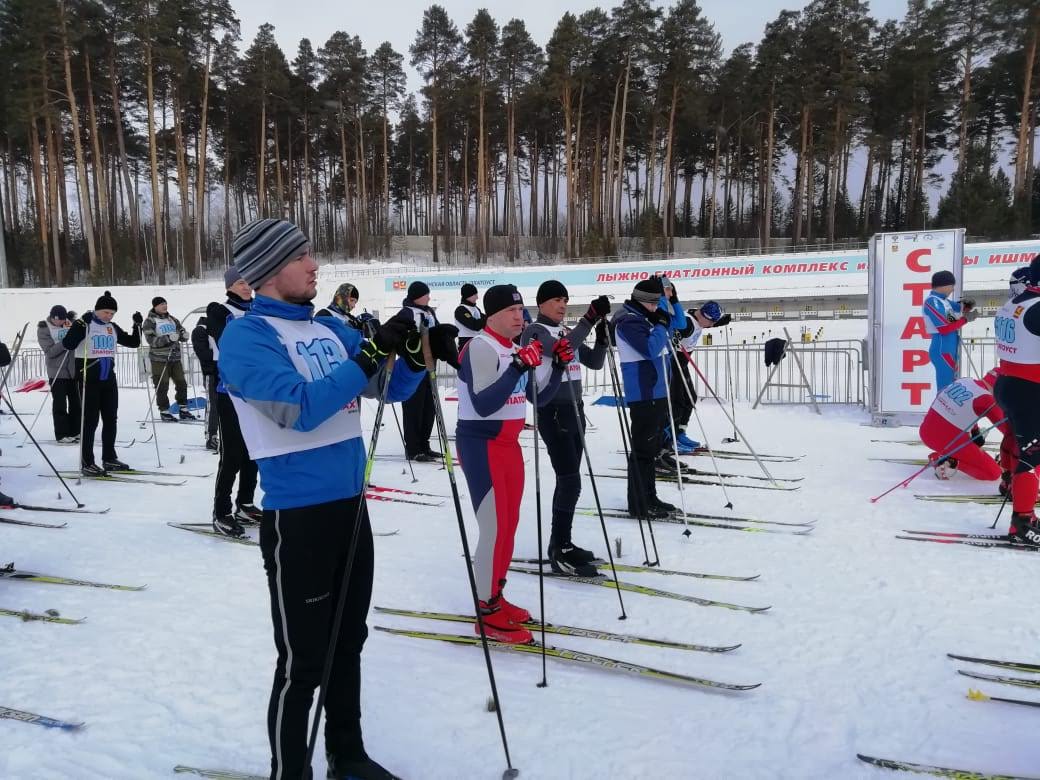 